יה"ת – האגודה לטיפול באמנויות בישראל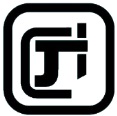 שיתופי פעולה רב מקצועיים במערכות חינוכיות מגוונותחוברת תקציריםיום העיון מתקיים תודות לעבודה התנדבותית של ועדת התעסוקה של יה"תומיועד למטפלים, לאנשי חינוך במערכות חינוכיות ולאנשי מקצוע מבריאות הנפש.יום העיון יתקיים בסמינר הקיבוצים (מתחם האומנויות ברחוב שושנה פרסיץ)ביום שישי 2019\12\6 בין השעות 09:00 עד 13:45סדר יום:עלות מלאה: 120 ₪ סטודנטים וחברי יה"ת: 80 ₪ ההרשמה באתר יה"תהתקצירים במלואם הם באחריות המרצים של הסדנאות.מודל FIT (Fostering Integrative Teams) - טיפוח האינטגרטיביות בעבודה של צוותים רב מקצועיים - בן עפרים, יועץ ארגוניהרצאה מרכזיתכמי שמחוברים לעולם החינוך המיוחד ברור לנו שהילדים שבטיפולנו הם מורכבים, שלקידומם נדרשים פתרונות מורכבים ושמי שמייצר פתרונות כאלו הם צוותים שהם מורכבים, רב מקצועיים. בצוותים רב-מקצועי נפוצה הנטייה לדיסאינטגרציה – "אני בשלי ואת בשלך" ואף תופעות קבוצתיות של fight-flight. בהרצאה אציג את מודל FIT (Fostering Integrative Teams) לטיפוח האינטגרטיביות בעבודה של צוותים רב-מקצועיים במטרה לקדם את האפקטיביות שלהם. המודל שפותח ע"י נעמה גרינולד ועל ידי, הוצג במכון אנה פרויד לילדים ומשפחות בלונדון, ומשמש כיום מספר מתי"אות ששמו במוקד עבודתם קידום עבודה אינטגרטיבית פסיכו-חינוכית בין מטפלים רגשיים, מטפלים פרא-רפואיים וצוותים חינוכיים.במודל 4 קטגוריות שדרכן ניתן להתבונן ולאבחן נקודות חולשה וחוזק ואת מוקדי העבודה הנדרשת לשיפור האפקטיביות של צוותים רב-מקצועיים: תוצרים: תובנות ופרקטיקות חדשות שהן מטרת העל של העבודה הרב-מקצועית ושאת הפקתן אמורות לשרת שלוש הקטגוריות הנוספות.סדירויות: מבני העבודה ותהליכי העבודה הנדרשים לעבודה רב-מקצועית. הסדירויות מהוות את המסגרת בתוכה מתרחשות הפעילויות השונות של הצוות. דינמיקות: התחושות והיחסים בין חברי הצוות. תרבות ארגונית: הערכים המרכזיים (מפורשים או מובלעים) שקיומם בארגון מעודד ומקדם עבודה רב-מקצועית מיטבית.כל אחת מארבע הקטגוריות מדגישה מספר מושגים מרכזיים שבמקובץ הופכים למעין 'מילון ראשוני לשפת הרב-מקצועיות'. שפה שצוות יכול לאמץ ובאמצעותה להיות רפלקטיבי ביחס לעשייה הרב-מקצועית שלו. בהרצאה יוצגו בקצרה גם יישומים של המודל בשטח.ביבליוגרפיה: Dickon Bevington, Peter Fuggle, Liz Cracknell, Peter Fonagy: Adaptive Mentalization-Based Integrative Treatment: A Guide for Teams to Develop Systems of Care, Oxford University Press , 2017גרינולד נ., מודל FIT – מודל לקידום עבודה רב-מקצועית, עומד להתפרסם ב-'אנליזה ארגונית' כתב עת לייעוץ ארגוני גיליון 26המרצה: בן עפרים- יועץ ארגוני. תואר שני במינהל עסקים (MBA) מאוניברסיטת ניו יורק (NYU) והסמכה כמומחה לליווי משא ומתן. כיועץ ארגוני בארץ ובחו"ל, לבן ניסיון עשיר בליווי של צוותים מולטי-דיסציפלינאריים בתחומי טכנולוגיה ושיווק כמו גם בתחום החינוך והחינוך המיוחד. "אז איך הוא היה היום..." - ד"ר מיקי עופר ירוםהרצאת בסגנון TED במליאהשיח טיפולי עם צוותים חינוכיים בהקשר לתהליכי טיפול של תלמידי כיתותיהםאחת מנקודות המפגש היום-יומיות בין תרפיסטיות באומנות למחנכות הוא רגע החזרה מחדר הטיפול לכיתת המטופל. בהזדמנות זו וברגעי מפגש נוספים כגון חדר המורים, מסדרון בית הספר ואף בישיבות צוות, פונה המחנכת לתרפיסטית ושואלת: "אז איך הוא/היא היה/היתה היום?!".שאלה זו משאירה תרפיסטיות רבות באלם.האתיקה המקצועית, המשקפת את הזהות המקצועית של מטפלים באומניות, מחייבת שמירת סודיות וחסיון לגבי תהליכים המתרחשים בחדר הטיפול . מצבם הרגיש של המטופלים, הפגיעות הרבה עימה הם מגיעים לחדר הטיפול יחד עם האמון הגדול אותו הם נותנים בתרפיסטית, מקשות לשתף במידע. בנוסף, חוויית "רפואת המסדרון", בקשה למענה בנוגע לחוויות הרגשיות והסודות הכמוסים של המטופלים, ברגעי מפגש קצרים, במרחב הציבורי הבית ספרי, גורם לתרפיסטיות באומנויות רבות לחוסר אונים, בילבול, כעס, קונפליקט בין נאמנויות ואף לתחושת פגיעה בכבוד המטופלים ובכבודן.יחד עם החובה האתית לשמור על פרטיות המטופל, כללי האתיקה כוללים גם את ערך השמירה על טובתו של המטופל. עבודה טיפולית במערכת החינוך מחייבת שיתוף פעולה בצוות רב מקצועי (חוק זכויות החולה, 1996; קווים מנחים, 2018). מענה לצרכי הצוות החינוכי הפונה ומתעניין במצבו הרגשי של התלמיד, שיתוף הולם, תוך חשיבה על פרטיותו של המטופל ושמירה על כבודו, עשויים לסייע לתהליכים אישיים של המטופל בתוך מערכת החינוך. נראה כי מענה מושכל לבקשת הצוות החינוכי למידע, יכול לסייע לתלמיד-המטופל לחוות חוויות טובות יותר במסגרת הכיתה ובית הספר, יכול לסייע לרווחתו הנפשית, ולאפשר לו איכות חיים טובה יותר, שהן מטרות העל של הטיפול באמצעות אומנויות (הקוד האתי של יה"ת, 2019).בהרצאה זו נתייחס לחוויות המלוות תרפיסטיות במערכת החינוך, באותם רגעים בהם פונים אליהם הצוותים החינוכיים במטרה לקבל מידע אודות המטופל (Buechler, 1998).נבחן את חווייה של מחנכות בפרט וצוותים חינוכיים בכלל, וננסה להבין מה המשמעויות הגלויות והסמויות, בבקשה לקבל מידע אודות התלמידים שלהן הנמצאים בתהליך טיפולי (שורק, טל ודזירה, 2004).נדון ונגבש מענים משמעותיים למחנכות וצוותים חינוכיים, הן ברמת תפיסת העולם והן ברמת המענה הפרקטי. מענים שיהיו בהלימה לכללי האתיקה המקצועית שלנו המטפלות באמצעות אומנויות יחד עם התייחסות רצינית ובעלת ערך רגשי ומקצועי, למחנכות- השותפות שלנו בטיפוח עולמם (הרגשי והקוגנטיבי) של המטופלים.ביבליוגרפיה:הקוד האתי של יהת (2019). נדלה ביום 11.9.19 מתוך: https://www.yahat.org/template/default.aspx?PageId=76חוק זכויות החולה התשנ"ו ( 1996). סעיף 20 עמ' 331.מלאך פיינס, א'. (2011). שחיקה בעבודה. גורמים, תוצאות ודרכי התמודדות. תל אביב: מודן.קווים מנחים לעבודת מטפלים ממקצועות הבריאות ומטפלים באומנויות במערכת החינוך (2018). סעיף 2.8 עמ' 18.שורק, צ. טל, ח. דזירה, פ. (2004) עומס יתר בעבודת המורה גורם להעדר זמן איכות להתייחסות אישית לתלמיד. נייר עמדה במסגרת "הצעד הקובע": תוכנית הסתדרות המורים לקידום החינוך. תל אביב, הסתדרות המורים בישראל.Buechler, S (1998). The analyst's experience of loneliness. Contemporary Psychoanalysis, Vol 34(1).המרצה: ד"ר מיקי עופר ירום -דרמה תרפיסטית מזה 18 שנים, מרצה במכללת סמינר הקיבוצים במחלקה לחינוך מיוחד ומדריכת תרפיסטיות במתי"א חולון. מרכזת ומלמדת בקורס ההתאמה לעובדי מקצועות הבריאות במשרד החינוך- המתקיים בסמינר הקיבוצים.עבודה במערכת החינוך המיוחד במשך 20 שנים, כמחנכת וכתרפיסטית.תרפיסטית בקליניקה פרטית בגבעת שמואל, טיפול פרטני והדרכת הורים לילדים עם בעיות רגשיות ובעיות התנהגות.מסע לטיהור רוחות רפאים - טל זיסקינדהרצאת בסגנון TED במליאהמעשה בילד, סייעת, הורים ומטפלת שהתאגדו יחדיו נגד רוחות הרשע. "בלילה, כששכב נ. במיטתו וניסה להירדם כמו כל לילה, שמע דפיקות על החלון. "מי זה" שאל "מי זה?" מותק זו את?" מותק היתה הכלבה המתוקה שלו שכששמעה את שמה הגיעה וליקקה אותו. נ. נרגע לרגע ואז שמע דפיקה מאחורי דלת חדרו. הוא קם בזהירות, מחזיק את מותק בקולר כדיי שתשמור עליו, אולם אף אחד לא היה מאחורי הדלת.נ. חזר למיטה וביקש ממותק לשכב על ידו ולשמור עליו. כנראה שנרדם זמן מה, אך אז התעורר למשמע רוחות חזקות ושורקות. הוא התיישב על מיטתו וראה גם את מותק מזדקפת מיד. "מי זה? זה אתה צ'רלי? תפסיק, אני בכלל לא רציתי להשתתף בסיאנס הזה, זה ירון שכנע אותנו". ..תמיד חשבתי שהטיפול בילדים, במרחב הקליניקה הפרטית, עדיף על טיפול בבית הספר. ההרצאה שלפניכם מפריכה עמדה זו.הגיע אלי ילד עמוס פחדים וסיוטי לילה והחלטנו לצאת למסע שירחיק או לפחות יקטין את הפחדים הללו. היה לי ברור שאצטרך הרבה תומכים בדרך הזו, כיוון ש 45 דקות בשבוע בבית ספר, אינן מספיקות כדיי לייצר את השינוי המיוחל.הגילוי הגדול היה , שחוץ ממנו וממני, יש עוד אנשים טובים בדרך, שיכולים לתמוך בטיפול ולהגיע לתוצאות מרחיקות לכת. הזמנו לחדר הטיפולים בבית הספר, את הסייעת, ההורים והמחנכת אשר למדו את שפת הטיפול ותרגלו את מה שלמדנו בחיי היום יום של הילד. הטיפול כלל כלים מתחום הפסיכודרמה, האומנות, הצילום, ביביליותרפיה וCBT.בהרצאה אביא סיפור שכתבנו יחד, המביא בתוכו את התהליך הטיפולי שעבר ומדגיש את כוחו של צוות מסייע.ביביליוגרפיה:זאנטקרן ש.,שרון י. (2018), הפרוטוקול הגמיש, הוצאת המרכז לוויסות רגשי. תל אביב.מירון ע., עישר נ. (2013), להפחיד את הפחד, הוצאת "פסגות" תל אביב.ליהי.ר. (2013) שיטות בטיפול קוגניטיבי. הוצאת "אח". תרגמה: אלה רבינוביץ'.המרצה: טל זיסקינד MA, מטפלת בפסיכודרמה 23 שנה. מרצה בסמינר הקיבוצים, מכללת תל- חי, בפקולטה לרפואה "זיו", בי"ח שונים בארץ. מנחה קבוצות רופאים, אחיות, מורים וסטודנטים. בעלת הכשרה נוספת בטיפול משפחתי ו CBT. עובדת משרד החינוך במחלקה פסיכיאטרית לנוער בצפת, ובמתי"א קריית שמונה.כתיבת שירים - רבקה פלזנשטייןהרצאת בסגנון TED במליאהכיתה ח' לקויות למידה בבית-ספר רגיל, "ברקאי" קרני-שומרון, עסקה במיזם יצירתי להתמודדות עם המעבר של תלמידי הכיתה לתיכון. כתיבת מילים חדשות לשיר קיים, ביצוע השיר ויצירת קליפ - היווה תהליך אינטרדיסציפלינרי של ארבעה אנשי מקצוע מתחומי הוראה \ טיפול \ הדרכה שונים, אשר אף מועסקים מטעם גורמים שונים בתוך בית הספר. נדמה כי הפעילות הרב חושית של תהליך משמעותי- שיתופי, להשגת מטרות רגשיות, חברתיות, לימודיות, יצירתיות הצליחה למנף את ביטוי חששות התלמידים לקראת המעבר ברמה שהתערבות בערוץ אחד על-ידי איש מקצוע זה או אחר לא הייתה משיגה. המעבר: לתלמידי הכיתה היה צפוי המעבר לתיכון עם שינויים רבים. במגזר הדתי יש הבדלים בין בתי-ספר מבחינת סטנדרטים של קיום מצוות, ולעיתים מדובר גם במעבר בין המגורים בבית למסגרת של פנימייה. בתקופה המקבילה לתקופת ההתבגרות. הנערים מתמודדים עם שינויים גופניים, חברתיים ורגשיים ושאלות של זהות והגדרה עצמית, עם בלבול ועוצמות רגשיות. על-כן לעיתים מידלדלים כוחות ההתמודדות, כוחות האגו, והצורך בהסתגלות למסגרת חדשה הנה מאתגרת באופן מיוחד. במהלך שנת הלימודים התלמידים עסקו בהכנות למעבר. הדרך לוותה במורכבויות, והרגשות שהציפו את התלמידים היו קשורים בחששות מפני הפרידה מהמוכר והבטוח. עלו רגשות עזים סביב הלא-נודע. כתיבת שירים כתהליך טיפולי בכיתה כקבוצה: השיר מארגן את החומר הרגשי ואת החשיבה וממקד אותם. למוסיקה סגולות שעוזרות לקשר הקבוצתי. כתיבת שיר וביצועו מחזקים את ה"אני" או את ה"אני הקבוצתי". השיר הוא כלי הבעתי ותקשורתי. השיר מבטא באופן מוחשי תכנים ורגשות שקיימים בעולם הפנימי. שירים יכולים להביע הצהרות שמוסיקה לבד ומילים לבד לא יכולות (פרנק שוובל, 1997). קיימת לגיטימציה לכל דמיון. השיר יכול להכיל סודות, רצונות, בקשות ומשאלות. הוא יכול להתמקד בקונפליקטים ובו-זמנית להציע גם דרכי התמודדות ופתרון (אמיר, 1999).כתיבת שיר בקבוצה מהווה ביסוס והעמקה של האינטראקציות בין חברי הקבוצה (אמיר, 1999). התוצר המוגמר מהווה סימבול קונקרטי של הוויה פנימית. השיר מהווה ראי ונותן תקפות למה שמתרחש בעולם הפנימי. הרגש הופך להיות אובייקט שאפשר להתרחק ממנו ולבחון אותו מזווית שונה. הביטוי הקולי בשירת השיר, בהקלטה והסרטה של ביצוע השיר, מאפשרים התייחסות לדברים באופן גלוי ומוחשי (אמיר, 1999). השיר יכול לתפקד כאובייקט מעבר, ועל ידי כך לעזור בהתמודדות עם חרדה ועם נושאים אישיים חשובים אחרים (פרנק שוובל, 1997).על התהליך הקבוצתי של כיתה ח' – בליווי הצוות האינטרדיסציפלינרי:מחנך הכיתה יזם את הפעילות הכיתתית, סייע לתלמידים בתרגום השיר וניהל את המיזם מבחינה פרקטית וטכנית. תרפיסטית במוסיקה, מתי"א שומרון, עסקה בביטוי הרגשי אצל התלמידים, תוך סיוע בהמשגת החששות והצרכים. המורה לאנגלית לימדה את מילות השיר Benj Pasek and Justin Paul Waving Through a Window / מתוך המחזמר Dear Evan Hansen. שיר שמבטא חרדה של נער סביב רגשות הבדידות שחווה לצד הכמיהה לנראות ולקשר חברתי. המדריכה לתקשורת, קרן קרב, צילמה את התלמידים ליצירת קליפ כיתתי, עם עריכה של הקליפ יחד עם הקלטת השיר המושר על-ידי תלמידי הכיתה. ההשקעה המשותפת יצרה תחושת שייכות ולכידות, עם הרגשה של העצמת יכולות ותחושת מסוגלות. התוצר הסופי של הקליפ מהווה סיכום יצירתי של שותפות, מתוך תהליך רגשי וביטוי עצמי, למידה והנאה חברתית, בשיתוף דמויות הסמכות המשמעותיות.ביבליוגרפיה: אמיר, ד. (1999). להיפגש עם הצלילים: תרפיה במוסיקה - פרקטיקה, תיאוריה ומחקר. רמת-גן: אוניברסיטת בר-אילן. (צלילים לנפש: תרפיה במוסיקה עם ילדים).פרנק-שוובל, א. (1997). השיר בטיפול במוסיקה כמשחק במרחב הפוטנציאלי. עבודת גמר לתואר
המרצה:רבקה פלזנשטיין, תרפיסטית במוסיקה למעלה מ30 שנה. בעלת M.A. אוניברסיטת בר-אילן. מטפלת ומדריכה קלינית, מתי"א שומרון. הטיפול בגישה אקלקטית מתקיים במודל של הגן\כיתה כקבוצה, קבוצות, צמדים או טיפול פרטני – בהתאם לצרכי המטופלים.התרפיסטית משתתפת ומעבירה הרצאות וסדנאות בכנסים וימי עיון, מרצה במכללת "אורות ישראל" אלקנה על התרומה של מוסיקה, יצירה והבעה בהוראה ולמידה. היא אף משמשת יועצת במיזם "כלים שלובים" - הוראת נגינה לתלמידים בעלי צרכים מיוחדים, קונסרבטוריון ע"ש מורי סימן, קדומים. כלים שלובים - תמר גולני ודינה לימןהרצאת בסגנון TED במליאהבאמצעות צילומי עבודות ופעילות נציג את מודל העבודה שלנו בקו: מטפלת באומנות ומרפאה בעיסוק , בעבודה עם קבוצה של 4 ילדי ASD בבית ספר יסודי. במודל נציג כיצד שילבנו עבודה על הקשיים המוטורים באמצעות כלים שונים מריפוי בעיסוק : משחקי קופסה, כדורים תחושתיים וכו', ובשילוב עם כלים מטיפול באומנויות : חומרי יצירה שונים, בובות אצבע, משחק דמיוני, שיקוף, וכן במקביל עבודה על מיומנויות חברתיות: כיצד לחכות בתור, לעבוד בשיתוף פעולה, לעודד אחד את השני ועוד. כל הפעילות נעשתה תוך כדי יצירה או משחק כשאנחנו שתי מטפלות מתווכות ומשקפות מצבים חברתיים, על מנת לעזור לילדים להפנים תוך כדי עשיה את הדברים ולרכוש מיומנויות חברתיות חדשות - כל זה תרם רבות להצלחת הטיפול. העבודה בקו שימשה מודלינג לילדים כיצד למצוא במצבים שונים דרכי פתרון , להיעזר אחד בשני, ולהתייעץ, ותרמה רבות לתהליך ההתפתחותי של הקבוצה ושל כל אחת כמטפלת, בכך שלמדה מהשנייה דברים חדשים מתחומים שונים. העובדה שיש שתי מטפלות מדיספלינות שונות - אפשרה לילדים לבטא את עצמם ולהתמודד עם קשיים שונים מתחומים שונים , כשיש מי שיכול להגיב ולהכיל אותם בכל התחומים, והקבוצה שימשה מקום ממנף ומעודד לעבודה על קשיים מוטורים וחברתיים. ביביליוגרפיה : Bion .w .r ; “Experience in groups” 1961המרצות:תמר גולני – מטפלת באומנות ומדריכה 22 שנה. עובדת במערכת החינוך עם כיתות קטנות, ליקויי למידה, ASD, גן שפתי וילדי שילוב. עבדתי בשיתוף פעולה עם מרפאה בעיסוק כחמש שנים. הכשרה בבית ברל בתחום טיפול באומנות, קורס מדריכות באונ' חיפה. דינה לימן - מרפאה בעיסוק ותק של 18 שנה, עובדת במערכת החינוך עם כיתות קטנות ליקויי למידה כיתות , asd ועוד.הרחבת "שדה הראייה" הטיפולית - שלי מרוזהרצאת בסגנון TED במליאההרחבת "שדה הראייה" הטיפולית בעבודה עם תלמידים עם לקות ראייה ועיוורון.מודל הדרכה ייחודי של צוות רב-מקצועי בתחום לקות ראייה, שהוקם ע"י הפיקוח הארצי עבור תלמידים עם לקויות חושים במשרד החינוך. הצוות כולל ייצוג של 4 מקצועות בריאות: מרפאה בעיסוק, קלינאית תקשורת, פיזיותרפיסטית ומטפלת באמצעות אמנויות.השטח העלה צורך להקמת הצוות בשל מספר סיבות:אוכלוסיית התלמידים עם לקות ראייה ועיוורון הינה אוכלוסייה מצומצמת, מפוזרת וייחודית. במסגרת הלימודים האקדמאיים לטיפול בתחומי מקצועות הבריאות אין הכשרה והתייחסות לעבודה טיפולית עם אוכלוסייה זו, בעוד שללקות הראייה השלכות על תפקוד התלמיד בתחומים נוספים, מעבר לראייה.ניכר היה שנדרשת התייחסות כוללת ורחבה של צוות רב-תחומי ממקצועות הבריאות, אשר ייתן מענה הדרכתי ותמיכתי למורים התומכים ולצוותים החינוכיים והטיפוליים העובדים עם התלמידים הללו במסגרת החינוכית. המורים התומכים-הינם מורים לח"מ, שהוכשרו ללמד תלמידים עם לקויות ראייה, במסגרת החינוכית, להתאים עבורם חומרי למידה ומשחק וכן להדריך את הצוות החינוכי שעובד עמו. המורים התומכים, למעשה הם אלה, שיוצרים לנו את החיבור בשטח ומזמנים אותנו ואת הצוות שעובד עם התלמיד במסגרת החינוכית, כאשר עולה דילמה מקצועית הקשורה לתחום הידע שלנו. הגעת הצוות הרב-תחומי ממקצועות הבריאות (שלנו) למתן הדרכה לצוות בשטח, מספקת הזדמנות ייחודית להכרות והבנה מעמיקה וכוללת עם צרכיו של התלמיד. היא מאפשרת לראות את התלמיד באופן אינטגרטיבי והוליסטי.החשיבה המשותפת שנעשית אודותיו, מאפשרת לדייק את צרכיו הייחודיים, לבחון את מקורם ולתת להם מענה מערכתי מותאם ומיטבי, תוך כדי העלאת המודעות לחשיבות המפגש המשותף.בהרצאה יוצג מודל העבודה שלנו ברמה המחוזית והארצית, תוך מתן דוגמאות מהשטח, להמחשת התרומה הייחודית של צוות רב-מקצועי זה. ביבליוגרפיה: ספרן ר. (1997) חשיבות ההדרכה בהתפתחות האישית והמקצועית. רות ספרן. מגדל-אורBurlingham D "Psychoanalytic studies of the sighted and the blind: "some notes onthe development of the blind" .chapter 13. pp.280-305 /המרצה:שלי מרוז, תרפיסטית בתנועה MA ,משלבת אמנויות. בוגרת לסלי קולג' . מטפלת במשרד החינוך, במת"י נתניה מזה 21 שנים. מדריכה מטעם יה"ת ובעלת ניסיון רב בהדרכת מטפלים במשרד החינוך. שותפה בצוות הדרכה ארצי של מקצועות הבריאות בתחום לקות ראייה. מדריכה מטפלים ומדריכים, שעובדים עם תלמידים עם לקות ראייה ועיוורון במסגרת התגי"ל. (תגבור יום לימודי). היבטים סנסומוטוריים במפגש עם חומרי יצירה - מיכל אבססדנה לבחירה במקום ההרצאות במליאה.אנו חווים חומרים דרך שבעת החושים שלנו (כן, יש שבעה!). הגוף פועל באופנים שונים על חומרים ובאמצעות תנועות נוצר דימוי או תוצר. בשנים האחרונות, מתרחבות ההכרה והתייחסות לבחירת החומר, תהליך היצירה והחוויה החושית בספרות ובחדרי הטיפול.בסדנה נשים דגש על ההיבט החושי ונזקק את משמעות היצירה לחוויה של תחושות, פעולות, רגשות ותכונות של חומר; באמצעות כלי התבוננות וניתוח מתחום הריפוי בעיסוק, נמקד את המבט בחושים, בתנועות ובפעולות הגוף ונמצא את הקשר בין החוויות החושיות, הרגשות ומשמעותם. המובחנות ופירוק ההתבוננות למרכיבי התפקוד, יאפשרו לנו לחבר את הדברים בדרך חדשה לתמצית המשמעויות האינטרסוביקטיביות שמתקיימות בין מטפל ומטופל.נתנסה בחומרים המאתגרים את החושים ונדבר על מצבים של קשיים בעיבוד חושי באוכלוסיות שונות. נחשוב על הדרכים להציע חומרים ועל הדרכים להגיש אותם, בהתאם למטרות הטיפול ולצרכי המטופל. נדבר על ההבדלים בין הדיספלינות והשוני במטרות הטיפול ובדרכי העבודה ועל האופן בו ניתן ליצור הבנות, שיתופי פעולה ורצף בין טיפולים בתחומים שבהם תיתכן חפיפה והשלמה כאשר עובדים ביחד ובתיאום. נכיר ונתנסה בכלי חדש שפיתחתי לתצפית וניתוח - מבוסס על כלי תצפית בריפוי בעיסוק ועל התבוננות פנומנולוגית מתחום הטיפול באומנות. הכלי התצפיתי יכול לשמש את כל הדיספלינות ולאפשר גשר מקשר ושפה משותפת.מטרות הסדנה להציג כלי לתצפית וניתוח אשר מסייע להתבונן על היוצר והיצירה על מנת לקבוע מטרות טיפול התואמות את צרכיו ורצונותיו של המטופל. הרחבת הידע והשפה המשותפת של מטפלים רב מקצועיים, בכדי לעודד שיתוף פעולה ובמידת הצורך הפניה לקולגות.הכרות עם המורכבות של החושים והעיבוד החושי, ההתמודדות התפקודית והרגשית עם קשיים ותגובות לסביבה;וחשיבה על אבחנה מבדלת בין קושי בקשב או קושי המגיע ממקור רגשי או תחושתי.הסדנה מתאימה למטפלים בהבעה ויצירה מכל התחומים, למרפאות בעיסוק ולקלינאיות תקשורת וכן לעו"סים, פסיכולוגים ופסיכיאטרים. ביבליוגרפיה:אורבך נ, (2003). "להוציא רוח מן החומר: מסה על טיפול באמנות", בתוך: מילון כיס - עבודות על נייר, (קטלוג), קרית ביאליק: אח.לח, א' מדזיני ש' (2018). העיסתיות ההתפתחותית והעיסתיות הטראומטית: שתי נקודות מבט על עבודה בחומרים בטיפול באמנות, בין המילים (15), אוחזר מתוך https://www.smkb.ac.il/arts-therapy/beyn-hamilim15/artical/ben-hamilim15-ilana-shabi?fbclid=IwAR2zxQTnHSASgVAIejeQpN0WFY8xAdgi9OQz0SydpoeGhv47frlUgf4iEbgסטוק קרנוביץ ק. (2005) הילד הלא מתואם. (תרגום: ל' ברקת). חיפה: אמציה הוצאת ספרים. פולק ת. (2018). הגופאני, המרחב הפסיכו-פיזי הראשיתי כמרחב ביניים. ירושלים: כרמל.פסו אביב ת, (2012) ההשפעה הייחודית של חומרי יצירה על היבטים פסיכולוגים בקרב ילדים בגילאי 7-9, טיפול באומנויות: מחקר ויצירה במעשה הטיפולי, כרך 2, גליון 2.שאל שפילקה, ח' (2018). על אינטגרציות תחושתיות וטיפול באומנות, טיפול באומנויות מחקר ויצירה במעשה הטיפולי , כרך 8 גליון 2, 717- 706.Bick, E. (1968)."The experience of skin in early object relations.”Int. J. Psychoanal., 49: 484-486Bick, E. (1986). “Further considerations on the function of the skin in early object relations: findings from infant observation integrated into child and adult analysis.” Brit. J. Psychother., 2: 292-299.Diane K, (2004) Art Therapy with a Child Experiencing Sensory Integration Difficulty, Art Therapy Journal of the American Art Therapy Assoc, 21 ,2 , 95-101.המרצה: מיכל אבס – מטפלת באומנות ומרפאה בעיסוק מטפלת באומנות (MAAT). מטפלת דיאדית. מרפאה בעיסוק (B.A.O.T) עם התמחות התפתחותית. עובדת בקליניקה פרטית ומטפלת באוכלוסייה מגוונת של ילדים, הורים, מתבגרים ומבוגרים, כולל טיפולים דיאדיים. משלבת בטיפוליה מיומנויות משני תחומי הידע ועובדת בשיתוף פעולה עם אנשי מקצוע מכל התחומים, לרבות אנשי חינוך. מקימה ומנהלת בעבר של מרכז פרטי להתפתחות הילד (מרכז מעוף). מרצה להורים בנושאים התפתחותיים במרכזים שונים. מנחה סדנאות ומטפלת בקליניקה פרטית. מנחה סדנאות.Photovoise: פרידה באמצעות צילום - אירית בליטי ודנה שיינרסדנה לבחירה במקום ההרצאות במליאה.Photovoise - תהליך פרידה של בוגרי מסגרת ההמשך באמצעות צילום.פוטו ווייס היא מתודולוגיה שבאמצעותה מספקים מצלמות למשתתפים מקבוצות מוחלשות או מודרות, כדי שיוכלו לתעד נושאים חשובים להם באמצעות השימוש בצילום. הטכניקה מציעה למשתתפים דרכים חדשות ורפלקטיביות לתפיסת העולם שסביבם וכן דרך לחקור את סביבתם ולייצגה במטרה לפעול לשינוי, כחלק מפרקטיקה של העצמה אישית וחברתית ((Wang &Burris 1997. פוטו ווייס הינה גישת טיפול והתערבות אישית וקהילתית המבוססת על הרעיון שהמשתתפים מומחים בחייהם שלהם; הם שותפים ומשתפי פעולה בתהליך יצירת הידע, וחופשיים לבטא את הנושאים שהם בעלי חשיבות עבורם. פוטו וויס הוא כלי לחיבור בין מדיה (צילום) לתהליך המבוסס על מחקר בשותפות עם הקהילה (Wang & Redwood- Jones, 2001). בסדנה אציג פרוייקט בו קבוצת מסיימי מסגרת ההמשך, עברו תהליך בהנחייה משותפת של רכזת מסגרת ההמשך ואנוכי, בסופו בחרו בתמונה שתייצג את עולמם האישי, את החלק החשוב בזהותם, את מה שחשוב עבורם. תמונה זו נשארה בבית הספר כסימן לנוכחותם בו, למרות עזיבתם. השמעת קולם באמצעות תמונות והצגת התמונות בסיום התהליך בתערוכה רבת משתתפים, מעבירה מסר: אתם, ומה שיש לכם לספר על עצמכם, חשוב לכולנו. זוהי הטבעת חותם במקום משמעותי עבור כולם (הלל- לביאן, 2018).בהרצאה נציג את תהליך העשייה, בו שוחחנו תחילה על צילום, צפינו בדוגמאות של פרויקטים שונים בארץ ובעולם, למדנו עקרונות בסיסיים בצילום באמצעות הסלולרי, והתנסינו תוך כדי התבוננות משותפת בתוצרים ושיח אודותם. לבסוף, כל המשתתפים בחרו את התמונה שמייצגת אותם. נתייחס לשיתוף הפעולה הטיפולי- חינוכי, ולתהליך האישי המכיל התבוננות עצמית, חשיפה ובחירה, לצד תהליך קבוצתי, אותו עברה הקבוצה לפי מקנזי ולייבסלי (1983;1997). בהמשך להרצאה, נתנסה באופנים שונים של שימוש במצלמה במכשיר הסלולרי, ושימוש בתמונה כאמצעי ביטוי עצמי. ביבליוגרפיה: הלל- לביאן ר., (2018). ”החברה שופטת אותנו רק לפי מה ששונה: הרסטות, הפירסינג והקעקועים" Photovoice – פרקטיקה להעצמה של נוער במצבי סיכון. בתוך: ויטנברג נ. (עורך), מניתוק לשילוב- היבטים בחינוך ילדים ונוער בסיכון. משרד החינוך, המינהל הפדגוגי, אגף א' חינוך ילדים ונוער בסיכון, גיליון מס' 20, פברואר 2018.Wang C., Burris M. A., (1997). Photovoice: Concept, Methodology, and Use for Participatory Needs Assessment. Volume 24 issue: 3, page(s): 369-387.Wang C., Redwood- Jones Y. A., (2001). Photovoice Ethics: Perspectives from Flint Photovoice. Volume 28 Issue 5, page(s): 560-572.Mackenzie, R.K., Livesley (1983). מודל התפתחותי של טיפול קבוצתי קצר מועד. .בתוך: רוזנוסר נ. (עורכת), (1997), הנחיית קבוצות, מרכז ציפורי, פרק 9, ע"מ 187- 200Strack R.W., Magill C., McDonagh K., (2004). Engaging Youth through Photovoice. Volume: 5 issue: 1, page(s): 49-58. המרצה: אירית בליטי, M.A., מטפלת באמנות ומדריכה. מרצה באוניברסיטת חיפה, ובסמינר הקיבוצים, ביחידה ללימודים מתקדמים. רכזת תחום ומדריכת צוות מטפלים בביה"ס לח"מ, שפרירים א'. בעלת קליניקה פרטית הכוללת טיפולים והדרכות למטפלים. מרצה ומנחה סדנאות בכנסים בינלאומיים כגון: כנס BAAT& AATAשהתקיים ביולי 2019 בלונדון, או כנס eCArTE שהתקיים במדריד בספטמבר 2019. כמו כן הצגתי בכנסים שונים בארץ, כגון: כנס יה"ת 2018 ועוד.דרוש כפר שלם לגדל ילד: תפיסה חינוכית ועבודה טיפולית - אדרת לקסנרסדנה לבחירה במקום ההרצאות במליאה.בסדנה נלמד יחד את התפיסה החינוכית שנולדה והתפתחה בכפר הנוער ימין אורד, ומכונה: "דרך כפר" . בבסיס תפיסת החינוך "דרך כפר" שלוש הנחות יסוד:דרוש כפר שלם לגדל ילד.כל ילד זקוק למבוגר משמעותי שיאמין בו.החניך כאדם מחפש משמעות.כמבוגרים, הכפר השלם הוא משאב המאפשר לנו להיעזר בשותפים וכך להקל מעט את תחושת הבדידות; להבין שהאחריות היא אמנם עלינו, אך שיש לנו מערכת תומכת ושותפים. מחקרים מראים שהגורם שמפתח חוסן גדילה והפיכה למבוגר תפקודי הוא המצאותו של מבוגר משמעותי הממלא פונקציות מהותיות בתהליך ההתבגרות. במפגש עם נוער במצבי סיכון לעיתים עולה חוויה של היעדר החזקה וחוסר במבוגרים משמעותיים בחייהם שיסייעו להשלמת תהליך ההתבגרות באופן תקין, ולעתיד, השתלבות נורמטיבית בחברה. בנוסף לא פעם נוצרים חיכוכים בין העבודה החינוכית לעבודה הטיפולית בתוך המרחב החינוכי, או שקיימת ביניהם הפרדה מוחלטת. נוער בסיכון שחווה היעדר החזקה מתמשכת זקוק כל כך לנו כמבוגרים משמעותיים שנהיה שם בשבילו כ"כפר שלם".בסדנה נפגש עם המבוגר המשמעותי המופנם בתוכנו, נתבונן על חוויית ההחזקה והמשמעות של חוסר החזקה ועל חשיבות תפקידנו כמטפלים בתוך המארג החינוכי, כחלק מהמעטפת הדרושה כדי לתת תחושה של החזקה, ואולי אף לקיחת אחריות על יצירת מעטפת כזו בתוך המוסד החינוכי. נבחן את משמעות המושג כפר שלם, ומה זה בשבילנו להיות מבוגר משמעותי עבור המטופלים שלנו.ביבליוגרפיה: ד.לוי (2018). "דרוש כפר". כנרת זמורה ביתן.מ.ראזר, ב.ורשבסקי, א.בר-שדה. . (2014) "קשר אחר בבית הספר" (עיצוב תרבות בית ספרית שונה בעבודה עם תלמידים בסיכון ובהדרה) ד.ו.ויניקוט.( 1971). "משחק ומציאות". עם עובד:תל אביב. המרצה:אדרת לקסנר, בוגרת אוניברסיטת חיפה בטיפול באומנות חזותית. עובדת 6 שנים בבתי ספר ובפנימיות לנוער בסיכון ועם הפרעות נפשיות: בבית אקשטיין, פנימיית עציון בפרדס חנה, וכפר הנוער ימין אורד.הקבוצה הדיאדית - רונה זונשין ועמית חרמש (סדנה פרונטאלית)סדנה לבחירה במקום ההרצאות במליאה."הקבוצה הדיאדית – פנים רבות לה"מודל ייחודי לטיפול רגשי קבוצתי במסגרת דיאדית - קבוצת הורים ילדיםבהרצאה זו אנחנו מבקשות להציג את עבודתנו המשותפת בשש השנים האחרונות בהנחיית קבוצה דיאדית ב"מרכז אביבית"- מרכז טיפולי של מתיא תל אביב. לאורך השנים- ובעזרת ניסיון טיפולי, חיבורים תיאורטיים וחשיבה משותפת אנחנו מהדקות ומשכללות מודל ייחודי זה. בהרצאה זו נציג את מבנה הקבוצה הדיאדית החל משלב הבנייה, ואת האופן שבו היא מתנהלת: מפגשים קבוצתיים קבועים המתקיימים אחת לשבוע לאורך שעתיים. בשעה ראשונה נפגשות המטפלות עם 4 דיאדות של הורים וילדים בגילאי גן חובה, ובשעה השנייה עוברים הילדים כקבוצה לטיפול פרא רפואי נוסף וההורים נשארים עם המטפלות לעיבוד והדרכה. נדבר על אופן ההחזקה המורכב המחייב שיתוף פעולה בינינו המטפלות בהבעה ויצירה ובין המטפלות הפרא רפואיות שממשיכות את הקבוצה. נשתף במטרות שמנחות אותנו בעבודה הקבוצתית, באינפורמציה העצומה שמגיעה מהרכב הקבוצה, ובהתערבויות השונות שלנו לעידוד מנטליזציה בקרב המשתתפים במטרה ליצור קשר ותקשורת בין הדיאדות ובין חלקי העצמי באופן פרטני. נביא וינייטות משמעויות שמלמדות על רוח הקבוצה ובמיוחד על כוחה הרב של קבוצה זאת בקידום תהליכים נפשיים משמעותיים, כמו גם בשיפור והטבה ביחסים בין הורים לילדים. הרצאה זו, ומהות הקבוצה הדיאדית, מדגימה באופן מעשי ביותר כיצד שיתופי פעולה ייחודיים במערכת החינוך, והחזקה מערכתית משותפת תורמים ביצירת תהליכים משמעותיים המקדמים הן את הילדים והן את הצוות המקצועי העוסק במלאכה. בבסיס הרצאה זו, אנחנו רוצות לספר סיפור - סיפור על חיבורים. חיבורים בין אנשי מקצוע, בין הורים וילדים, חיבורים של חלקים נפשיים, תחומי דעת שונים, דיספלינות שונות. חיבורים עדינים ורגישים שבונים קבוצה טיפולית, שגם היא במהותה חיבור בין טיפול דיאדי לטיפול קבוצתי, שאותה מנחות בCO - מטפלת לביביליותרפיה ומטפלת לאמנות. להבנתנו- חיבורים אלו תורמים גם לחיבורים הנפשיים המשמעותיים כל כך בתהליך הטיפולי הקבוצתי. ביביליוגרפיה: הטיפול הדיאדי: מפגש בין המעשה הטיפולי והתיאוריה בעריכת חיותה קפלן, יהודית הראל, רעיה אבימאיר-פת, אוניברסיטת חיפה - החוג לפסיכולוגיה, 2017טיפול קבוצתי: תיאוריה ומעשה ארווין יאלום עם מולין לשץ', הוצאת כנרת, 2006ייעוץ וטיפול קבוצתי בילדים ומתבגרים: תיאוריה, מחקר וטיפול ציפורה שכטמן, הוצאת ספרים אקדמית יזרעאל, 2010צבע החיים: שיטת טיפול בצבע שפיתחה סשה בן שלום מדריך לטיפול בבעיות תפקודיות ופסיכולוגיות של ילדים ליאורה דאוס-שפירא, הוצאת אח, 2013המרצות:עמית חרמש - ביביליותרפיסטית (MA), מטפלת דיאדית, מדריכת סטודנטים לביביליותרפיה בסמינר הקיבוצים. עובדת מ2012 במשרד החינוך בבתי ספר, וב"מרכז טיפולי אביבית". בנוסף עובדת כמטפלת דיאדית ברווחה ברחובות במסגרת תוכנית "נתיבים להורות" ובקליניקה פרטית. לאורך השנים מעבירה סדנאות להורים וצוותי חינוך על עבודה רגשית באמצעות ספרות ילדים. רונה זונשין - מטפלת באמנויות, לימודי תעודה, מכללת בית ברל. בעלת ותק של 13 שנה בטיפול ובעבודה רב מקצועית במסגרת משרד החינוך (גני חנ"מ ומרכז טיפולי) מטפלת בקליניקה פרטית וב"מרכז טיפולי אביבית", משרד החינוך. מתמחה בגיל הרך ובגילאי טרום התבגרות. מנחת הורים ומדריכה.*תודות למארגני יום העיון הפועלים בהתנדבות מלאה**התוכנית נתונה לשינויים*08:30התכנסות וקבלת פנים09:00דברי פתיחה - תמי ירמיהו, יו"ר יה"ת, מיטל בן גיגי, סיו"ר יה"ת, ועדת תעסוקה09:30הרצאה מרכזית: מודל FIT (Fostering Integrative Teams) טיפוח האינטגרטיביות בעבודה של צוותים רב מקצועיים - בן עפרים, יועץ ארגוני10:30אתנחתא מוזיקלית10:45הפסקה11:05סדנאות והרצאות (תקצירים באתר יה"ת): ניתן להירשם מראש לסדנה אחת או להישאר במליאה לכל ההרצאותהרצאות בסגנון TED במליאה:11:05 "אז איך הוא היה היום..." - ד"ר מיקי עופר ירום11:25 מסע לטיהור רוחות רפאים - טל זיסקינד11:45 כתיבת שירים - רבקה פלזנשטיין12:05 כלים שלובים - תמר גולני ודינה לימן12:25 הרחבת "שדה הראייה" הטיפולית - שלי מרוזסדנאות לבחירה במקום ההרצאות במליאה:היבטים סנסומוטוריים במפגש עם חומרי יצירה - מיכל אבסPhotovoise: פרידה באמצעות צילום - אירית בליטי ודנה שיינרדרוש כפר שלם לגדל ילד: תפיסה חינוכית ועבודה טיפולית - אדרת לקסנרהקבוצה הדיאדית: פנים רבות לה - רונה זונשין ועמית חרמש (סדנה פרונטאלית)12:50פאנל: אתגר גיבוש הזהות המקצועית של המטפל בצוות רב מקצועי13:50סיכום 